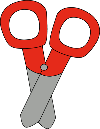    Mrs. Martinez- PM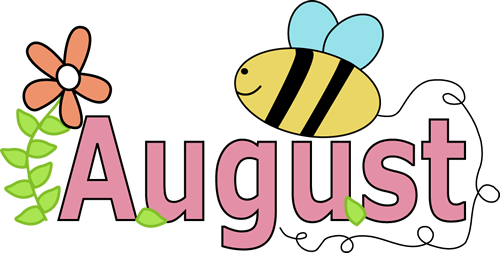    Mrs. Martinez- PM   Mrs. Martinez- PM   Mrs. Martinez- PM   Mrs. Martinez- PM   Mrs. Martinez- PM   Mrs. Martinez- PMSundayMondayTuesdayWednesdayThursdayFridaySaturday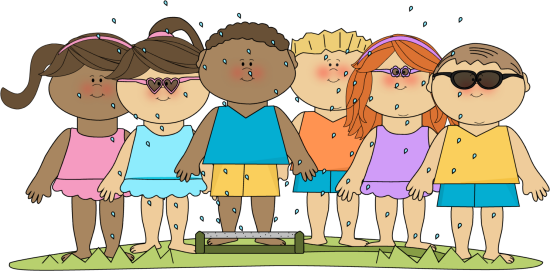 12345678910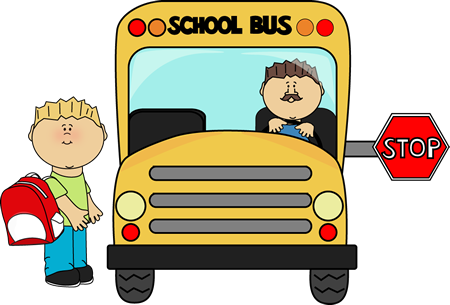 1112131415161718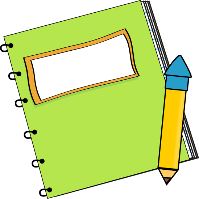 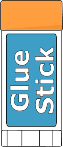 193:00 to 4:30Meet & GreetSchool Supply Drop off20  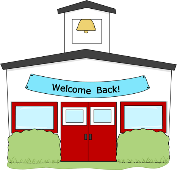 First Dayof School!Day 121Day 222Computer LabDay 323PEDay 4242526LRCDay 127Day 228Computer LabDay 329PEDay 430Day 131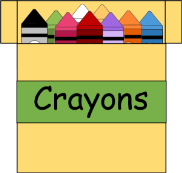 